           JOINT WEBINARS SICMF – EACMFS       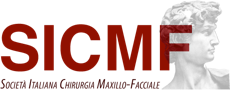 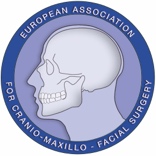 PROGRAM   15.01.2021 Joint Webinar SICMF – EACMFS Facial Rejuvenation - State of the art        Invited Speaker:  Jean Paul MeningaudChairman:  Enrico Nastro Siniscalchi (Messina)17:00 - 17:15 Introduction: Francesco Saverio De Ponte (Messina)17:15 – 18:00 Facial Rejuvenation - State of the art: Jean Paul Meningaud (Paris)18:00 - 18:30 Q&A and Conclusions: Francesco Saverio De Ponte – Enrico Nastro SiniscalchiScientific Committee: Francesco Saverio De Ponte, Luciano Catalfamo, Enrico Nastro Siniscalchi, Fausto Rispoli (Messina)CV Jean Paul MeningaudJean-Paul Meningaud, MD, PhD is Professor and Head of the Department of Plastic and maxillofacial Surgery in Paris. A Fellow of the European Board of Oro-Maxillofacial Surgery, he has graduated in microsurgery and holds the HDR (postdoctoral degree authorizing the holder to direct the research of others). He received the James Barret Brown award in 2011. Past President of the EACMFS. He is in charge of diplomas in cosmetic medicine. He runs researches in regenerative medicine and aesthetic surgery.11.02.2021 Joint Webinar SICMF – EACMFS Evolution in Head and Neck Reconstruction    Invited Speaker: Nicholas KalavrezosChairman:  Luciano Catalfamo (Messina)18:00 - 18:15 Introduction: Francesco Saverio De Ponte (Messina)18:15 – 19:00 Evolution in Head and Neck Reconstruction: Nicholas Kalavrezos (London)19:00 - 19:30 Q&A and Conclusions: Francesco Saverio De Ponte – Luciano CatalfamoScientific Committee: Francesco Saverio De Ponte, Luciano Catalfamo, Enrico Nastro Siniscalchi, Fausto Rispoli (Messina)CV Nicholas KalavrezosNicholas Kalavrezos is a Head and Neck Reconstructive Surgeon and the Clinical Leadin the Head and Neck Centre at University College London Hospital with a backgroundin Oral and Maxillo-Facial Surgery.He is also the Lead Head and Neck Sarcoma Surgeon for the London SarcomaService. His clinical practice includes ablative and reconstructive surgery for the headand neck with a special interest in bone sarcomas and functional outcomes followingreconstructive surgery. His clinical practice also includes surgical treatment of salivarygland tumours as well as thyroid surgery.Kalavrezos research interests include applications of “tissue engineering” in head &neck reconstruction. Kalavrezos is a founding member of the “Centre for ReconstructiveSurgery” at University College London and holds a Senior Lecturer post at the sameInstitution. He is also a member of the “Face Transplant Group” based at Royal FreeHospital aiming to perform the first face transplant in the UK.He has joint research projects in the Nanotechnology Lab of UCL on “tissue engineeredbio-scaffolding” aiming to replace defects of the head and neck (ie nose / ears) withtissue–engineered based micro-vascular flap reconstruction.Kalavrezos lectures regularly at national and international meetings and holds theposition of the Secretary General on the Executive Board of the European Associationfor Cranio-Maxillofacial Surgery.Kalavrezos is also the EACMFS Junior President Elect.12.03.2021 Joint Webinar SICMF – EACMFS State of the Art of Mandibular Reconstruction   Invited Speaker:  Julio Acero SanzChairman: Enrico Nastro Siniscalchi (Messina)18:00 - 18:15 Introduction: Francesco Saverio De Ponte (Messina)18:15 – 19:00 State of the Art of Mandibular Reconstruction: Julio Acero Sanz (Madrid)19:00 - 19:30 Q&A and Conclusions: Francesco Saverio De Ponte – Luciano Catalfamo (Messina)Scientific Committee: Francesco Saverio De Ponte, Luciano Catalfamo, Enrico Nastro Siniscalchi, Fausto Rispoli (Messina)CV Julio Acero SanzProf Dr Drhc. Julio Acero is Head of the Department of Oral and Maxillofacial Surgery of the Ramon y Cajal University and the Puerta de Hierro University Hospitals in Madrid, Spain, Professor of Maxillofacial Surgery at the Alcala University of Madrid. He studied Medicine and Dentistry and obtained his PhD at the university in Madrid. Dr. Acero is a Fellow of the European Board of Oral and Maxillofacial Surgery and Fellow Ad eundem of the Royal College of Surgeons of England as well as Member of the Spanish National Academy of Dental Sciences. Honorary Professor at the University of Ferrara (Italy), the University of Belgrade (Serbia) and the University of Bucharest (Romania), Visiting Professor at the University of Florida in Jacksonville and the Vanderbilt University (USA) and Doctor Honoris Causa (University of Iasi, Romania). Honorary Member of the OMFS Societies of Argentina, Australia and New Zealand, Bulgaria, Croatia, Greece, Italy, Turkey and Macedonia. Dr. Acero was the Education and Training Officer of the European Association of Cranio-Maxillofacial Surgery, currently President of the European Association, Past President of the International Association of Oral and Maxillofacial Surgeons. Past-President of the Spanish Society of Oral and Maxillofacial Surgery.14.04.2021 Joint Webinar SICMF – EACMFS     Surgical Decompression in Thyroid Eye Disease: Guidelines and Current EvidenceInvited Speaker: Manlio GalièChairman:  Luciano Catalfamo (Messina)17:00 - 17:15 Introduction: Francesco Saverio De Ponte (Messina)17:15 – 18:00 Decompression in Thyroid Eye Disease: Guidelines and Current Evidence Manlio Galiè (Ferrara)18:00 - 18:30 Q&A and Conclusions: Francesco Saverio De Ponte – Nastro Siniscalchi (Messina)Scientific Committee: Francesco Saverio De Ponte, Luciano Catalfamo, Enrico Nastro Siniscalchi, Fausto Rispoli (Messina)CV Manlio GalièHead Unit of Cranio Maxillo Facial Surgery – St. Anna University Hospital of Ferrara, ItalyFormal training in Medicine MD and Dentistry DMDSpecialization: Maxillo-Facial Surgery and ENT SurgeryOver 70 indexed papers, 3 books Editorial Board Member JCMFS, JCMTR, AMSJInternational Fellow UCLA, Craniofacial CenterFellow of the European Board OMFS EACMFS Senior President (Elect)Past EACMFS Education & Training OfficerEuropean Clinical Network Member: EUROCRAN and ORPHANET.Associations: EACMFS, SILPS, SICMF, IAOMS, ISCFS.